UL Student Life 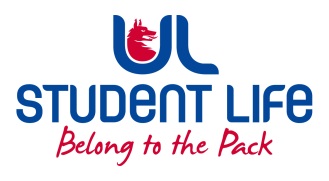          STUDENT EXECUTIVE COMMITTEE REPORT Role / Position:Clubs OfficerClubs OfficerAuthor:Mary O’DonnellMary O’DonnellDate:25/01/202225/01/2022Audience :UL Student CouncilUL Student CouncilAction:ApproveApproveGoalsGoalsGoalsGoalsMain GoalsMain GoalsMain GoalsProgress (what have you achieved since the last Council meeting)Consider roleConsider roleConsider roleWill it be too taxing? Conversation with Communities Officer about strengthen link of C/S WhatsApp groupWhatsApp groupWhatsApp groupDirect contact to chairpersons on WhatsAppCourtyard stallsCourtyard stallsCourtyard stallsCirculate courtyard availability to ChairpersonsOther Achievements since last CouncilOther Achievements since last CouncilOther Achievements since last CouncilOther Achievements since last Counciln/an/an/aAttendance at events/meetings and actions taken or agreedAttendance at events/meetings and actions taken or agreedAttendance at events/meetings and actions taken or agreedAttendance at events/meetings and actions taken or agreedExec MeetingExec MeetingExec MeetingChairperson Training discussion, offering to help in coming eventsC&S MeetingC&S MeetingC&S MeetingApproved Underwater Hockey ClubPlans before the next meetingPlans before the next meetingPlans before the next meetingPlans before the next meetingAction/work areaAction/work areaAction/work areaWhat I hope to achieveGet in touch with Exec about helping out in future eventsStudent EngagementStudent EngagementStudent EngagementStudent EngagementType of Engagement (Meeting, event etc)Type of Engagement (Meeting, event etc)Type of Engagement (Meeting, event etc)Purpose and anything to report onAstronomyAstronomyAstronomyCourtyard Appearance and fundraiserSwim ClubSwim ClubSwim ClubCourtyard AppearanceMedia engagement and external relationsMedia engagement and external relationsMedia engagement and external relationsMedia engagement and external relationsEngagement (Press, other organisations etc)Engagement (Press, other organisations etc)Engagement (Press, other organisations etc)Purpose and anything to report on Astronomy Astronomy Astronomy Courtyard Appearance and fundraiserSwim ClubSwim ClubSwim ClubCourtyard Appearance